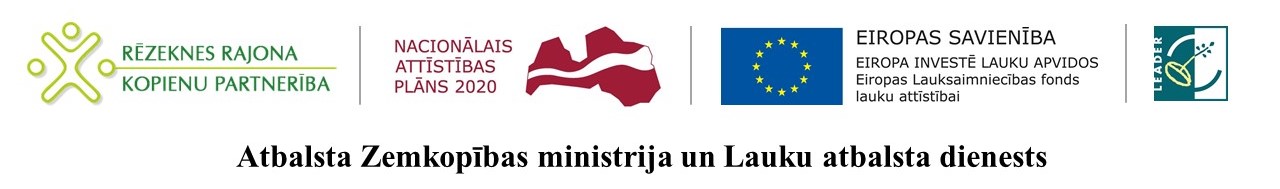 Informatīvo semināru cikls “SATIEC LĪDERI”Biedrība “Rēzeknes rajona kopienu partnerība” organizē informatīvo semināru ciklu par LEADER finansējuma iespējām uzņēmējdarbības un sabiedriskā labuma projektiem “SATIEC LĪDERI”.
Semināru norises vietas un laiks:Plašāka informācija par pasākumu Rēzeknes rajona kopienu partnerības mājas lapā www.rezeknespartneriba.lv.Kontaktinformācija: Ineta Elksne, tālr. 64607183, e-pasts: info@rezeknespartneriba.lv.Satiec, uzzini un īsteno savu projekta ideju!DatumsLaiksVieta10.01.2017.10.00-12.00Nautrēnu pagastā (Nautrēnu vidusskola, Dienesta viesnīcas zāle, Rogovka, Nautrēnu pag., Rēzeknes nov.)10.01.2017.13.00-15.00Dricānu pagastā (Dricānu kultūras nams, Dricāni, Dricānu pag., Rēzeknes nov.).11.01.2017.10.00-12.00Maltas pagastā (Kultūras nama mazā zāle, 1.maija iela, Malta, Maltas pagasts, Rēzeknes nov.)11.01.2017.13.00-15.00Kaunatas pagastā (Jauniešu centrs “Buras”, Rāznas ielā 36, Kaunata, Rēzeknes nov.).12.01.2017.10.00-12.00Viļānos (Viļānu kultūras nama mazā zāle, Kultūras laukums 2, Viļāni, Viļānu nov.).16.01.2017.10.00-12.00Rēzeknē (Rēzeknes novada pašvaldības konferenču zāle, Atbrīvošanas aleja 95A, Rēzeknē) sabiedriskā labuma projektiem.16.01.2017.13.00-15.00Rēzeknē (Rēzeknes novada pašvaldības konferenču zāle, Atbrīvošanas aleja 95A, Rēzeknē) uzņēmējdarbības projektiem.